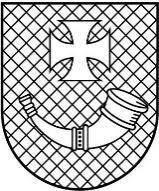 Ventspils valstspilsētas pašvaldības iestādeVENTSPILS 6. VIDUSSKOLAIEKŠĒJIE NOTEIKUMIVentspilī29.08.23.      	Nr. 2                                                                  Kārtība izglītības procesa organizēšanaiVispārīgie jautājumiIekšējie noteikumi (turpmāk – Noteikumi) nosaka kārtību, kādā organizē izglītības procesu Ventspils 6. vidusskola (turpmāk Skola), nodrošinot drošu izglītības procesu. Noteikumi ir saistoši Skolas darbiniekiem, izglītojamiem un izglītojamo vecākiem/likumiskajam pārstāvim.Mācību process pamatizglītības un vidējās izglītības pakāpēIzglītības process pamatizglītības un vidējās izglītības pakāpē, izņemot tālmācības programmā, notiek klātienē. 2023./2024. mācību gadā tiek noteikts sekojošs darba režīms: mācīties vienā maiņā; piecu dienu darba nedēļa; 40 minūšu stundu garums; mācību stundu un starpbrīžu garums2023./2024. mācību gadā izglītojamie ir sadalīti 29 klašu komplektos, par klašu audzinātājiem tiek noteikti sekojoši pedagogi:Izglītojamā vecāks/likumiskais pārstāvis ne vēlāk kā Skolas kavējuma dienā e – klasē, piesakot kavējumu, informē klases audzinātāju par izglītojamā Skolas neapmeklēšanu, minot neapmeklēšanas iemeslu. Izglītojamie  ar saslimšanas pazīmēm Skolu neapmeklē.Mācību process pamatizglītības un vidējās izglītības pakāpē notiek atbilstoši stundu sarakstam, kurā tiek veiktas aktuālās izmaiņas, atbilstoši mācība procesa organizēšanas iespējām izglītības iestādē.Ja laika apstākļi atļauj, mācību process var tikt organizēts ārtelpās/pilsētvidē. Skola, īstenojot praktiskās mācības, tai skaitā darba vidē balstītās mācības ārpus izglītības iestādes (uzņēmumā, pie komersanta, biedrībā, nodibinājumā vai pie citām juridiskajām un fiziskajām personām), ievēro attiecīgajai nozarei noteiktās prasības par pakalpojumu sniegšanu. Skola izglītības procesu, atbilstoši izglītības iestādes vadītāja ar dibinātāju saskaņotam lēmumam un izglītības iestādē noteiktajai kārtībai, īsteno attālināti pamata un vidējās izglītības pakāpes izglītojamam, ja izglītības programmas īstenošanas vietā ir izsludināta karantīna.Skola var organizēt izglītības procesu pamatizglītības un vidējās izglītības pakāpē attālināti kā sastāvdaļu izglītības programmas apguvei klātienes formā:3. klasei var īstenot līdz 5 procentiem no plānotā mācību stundu skaita mācību priekšmetos mācību gadā;4. līdz 6. klasei var īstenot līdz 10 procentiem no plānotā mācību stundu skaita mācību priekšmetos mācību gadā;7. līdz 9. klasei var īstenot līdz 15 procentiem no plānotā mācību stundu skaita mācību priekšmetos mācību gadā;10. līdz 12. klasei var īstenot līdz 20 procentiem no plānotā mācību stundu skaita mācību priekšmetos (kursos) mācību gadā.12. Atkarībā no attālināto mācību īstenošanas mērķa, uzdevuma un iespējām var   izmantot: dažādas mācību organizācijas formas, tai skaitā individuālu un grupu darbu, konsultācijas, projekta darbu; dažādas norises vietas, tai skaitā bibliotēku, laboratorijas, pētniecības iestādes, muzejus, dabu, mājas; dažādus mācību līdzekļus, tai skaitā tehnoloģiju risinājumus.13. Vecākiem/likumiskajam pārstāvim ir tiesības izvēlēties izglītojamam izglītību ģimenē, kas iespējama no 1.līdz 8.klasei (ieskaitot), atbilstoši Ministru kabineta 2022. gada 11. janvāra noteikumu Nr. 11 "Kārtība, kādā izglītojamie tiek uzņemti vispārējās izglītības programmās un atskaitīti no tām, kā arī obligātās prasības izglītojamo pārcelšanai nākamajā klasē" 12. punktam.Gaisa kvalitātes nodrošināšanaIzglītības iestādē tiek nodrošināta regulāra mācību un koplietošanas telpu vēdināšana - 15 minūtes katras  astronomiskās stundas ietvaros un ikreiz, kad mācību procesa laikā mācību telpā monitorētā CO2 koncentrācija gaisā pārsniedz atļauto normu.Ēdināšanas pakalpojumu organizēšana izglītojamiemĒdināšanas process notiek atbilstoši ēdināšanas grafikam pa klašu grupām. 11.00 -  1. -  2. klases11.20 -  3. -  4. klases, 5. – 7. klases12.20 – 8. – 12. klases4.-12. kl. izglītojamam/likumiskajam pārstāvim  ir iespēja veikt bezskaidras  naudas pārskaitījumu par kompleksajām pusdienām līdz katras nedēļas piektdienas pl.16.00.Ēdināšanas pakalpojuma rekvizīti :SIA “Daga” A/S “Swedbank”,Konta Nr. LV13HABA0001408062757Kods HABALV22Maksājuma uzdevuma mērķis : izglītojamā vārds, uzvārds, klase, skola, periods.Uzrādot maksājuma uzdevumu, izglītojamais no pakalpojuma sniedzēja saņem ēdināšanas talonus. Ar saņemto talonu izglītojamais norēķinās par kompleksajām pusdienām.Apmeklētāju plūsmas organizēšanaIzglītojamo vecākiem, likumiskajiem pārstāvjiem un citām pilnvarotām personām, atļauts pavadīt sākumskolas  izglītojamo līdz Skolas konkrētai telpai. Izglītojamo vecākiem nav atļauts uzturēties pie klašu telpām mācību procesa laikā.Izglītojamo vecākiem, likumiskajiem pārstāvjiem un citām pilnvarotām personām, aizliegts pārvietoties pa skolas telpām.Skolas apmeklētājs, ienākot skolā, piesakās pie sagaidošā dežuranta, reģistrējas personu kustības reģistrācijas lapā un dežurants nodrošina viņa aizkļūšanu līdz mērķim.Lai nodrošinātu mācību un darba procesu nepārtrauktību, Skolas apmeklētājam vēlama apmeklējuma iepriekšēja pieteikšana (tālrunis 63621586, 63607614). Vecākiem, kas vēlas runāt ar sava bērna klases audzinātāju, priekšmeta skolotāju vai skolas administrācijas pārstāvi, iepriekš jāvienojas par abpusēji izdevīgu tikšanās laiku un vietu (telefona sarunā, e-klasē).Mācību stundu laikā izglītojamo draugu un paziņu atrašanās skolas telpās nav pieļaujama.Valsts un pašvaldības policijas, VUGD (Valsts ugunsdzēsības un glābšanas dienests), Darba inspekcijas, Veselības inspekcijas u.c. valsts institūciju darbinieku ierašanās gadījumā dežuranta pienākums ir pavadīt amatpersonu/as  pie izglītības iestādes administrācijas pārstāvja.Personas, kuras skolā ieradušās veikt remontdarbus vai sniegt pakalpojumus, tiek pavadītas pie skolas saimniecības vadītājas. Gadījumā, ja izglītojamā vecāks vai nepiederošā persona neievēro kārtības noteikumus vai nepakļaujas skolas personāla prasībām, tiek ziņots pašvaldības policijai.IX. Noslēguma jautājumiAr Noteikumiem iepazīstina izglītojamos, viņu likumiskos pārstāvjus, nodarbinātos un pakalpojumu sniedzējus. Noteikumi tiek  publiskoti izglītības iestādes  tīmekļvietnē.“Kārtība izglītības procesa organizēšanai” stājas spēkā 2023. gada 1. septembrī.Sarkanmuižas dambis 1, Ventspils, LV-3601, Latvija, tālrunis 63621586, 63607614, e-pasts 6.vidusskola@ventspils.lvStundaSākumsBeigasStarpbrīdis1.8.108.5010 minūtes2.9.009.4010 minūtes3.9.5010.3010 minūtes4.10.4011.2020 minūtes5.11.4012.2020 minūtes6.12.4013.2010 minūtes7.13.3014.1010 minūtes8.14.2015.0010 minūtes9.15.1015.5010 minūtes10.15.5516.355 minūtesKlaseKabinetsKlases audzinātājs1.a341. telpaSanita Irkle 1.b344. telpaIlze Šnepste1.c340. telpaLaura Beņislavska2.a115. telpaLita Spruģevica2.b114. telpaAnnija Horste2.c343. telpaMaija Apkalne3.a111. telpaSarmīte Pāvelsone3.b113. telpaMāra Klajuma3.c112. telpaTatjana Kaudze4.a349. kab.Agita Ameļina4.b353. telpaInga Šabāne5.a352. telpaOlga Smirnova5.b228. kab.Samanta Veidemane6.a346. telpaMarina Čigarina6.b231. telpaJudīte Zīberga7.a348. telpaSvetlana Ivanova7.b347. telpa Elita Špehte7.c224. telpaInta Cinciusa8.b339. telpaĢirts Zaķis 8.c225. telpaBeate Riekstiņa9.a256. telpaZaiga Dzene9.b236. telpaInita Kačevska - Brante9.c119. telpaZanda Bite 10.a121. telpaAntra Ziemele10.b237. telpaKristīne Zemture11.a151. telpaJanita Vagulāne11.b347. telpaKristīne Zemture12.a116. telpa Agija Leimane12.b347. telpaKristīne ZemtureDirektoreZ. Bite